令和５年度室工大サイエンススクール実施要項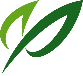 9　申込方法受講料を添えて科学館窓口で直接※休館日を除く10：00～15：30※定員になり次第募集は締め切り。※講座終了後展示室を見学の際は有料入館料：大人600円、65才以上　400円、中学生以下150円、1才未満無料開館時間：10時～16時　※入館は15時半まで10　申込先〒050-0015　室蘭市水本町2丁目2番1号DENZAI環境科学館お問い合わせ先：0143-22-1058　　1 講座名令和5年度ロボットアリーナ　外部団体と共催イベント冬休み特別講座　「でたらめサイコロのプログラムを作ろう！」2 企画概要冬休みの長期休みの機会に、工作を通して、ものづくりを体験し、工学への興味に繋げることを目的とします．学習内容としては，サイコロの目が自由に操作できるプログラムを作成し，手元操作も可能な自動サイコロを作製．※作品は持ち帰ることが出来ます．共催：室蘭工業大学ロボットアリーナ3　対象・定員小学4年生～小学6年生　先着8名4　日　　時令和6年1月12日（金曜日）13：30～15：30
5　場　　所DENZAI環境科学館6　講師室蘭工業大学　教授　花島　直彦　技術補佐員　板井　みどり
事務補佐員　橋詰　奈緒子7　参 加 費1,500円（DENZAI環境科学館で徴収）8　申込期間令和5年12月9日（土曜日）～12月17日（日曜日）